Publicado en Hospitalet de Llobregat el 23/06/2022 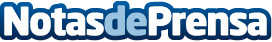 Repara tu Deuda Abogados cancela 281.907€ en Hospitalet de Llobregat (Barcelona) con la Ley de Segunda OportunidadEl despacho de abogados referente en la Ley de Segunda Oportunidad ha logrado la cancelación de más de 80 millones de eurosDatos de contacto:Emma Morón674 232 800Nota de prensa publicada en: https://www.notasdeprensa.es/repara-tu-deuda-abogados-cancela-281-907-en Categorias: Nacional Derecho Finanzas Cataluña http://www.notasdeprensa.es